ЭКОЛОГИЧЕСКИЙ ПРОЕКТ«Кормушка для птиц»Выполнили ученики 2 «Б» класса МБОУ «Гимназии №7 имени Героя России  А.В. Козина»:Ахмедов АмирГлазунов ИльяКрылов КириллОделевский ИлианСалахов КаримСоложенцев МихаилХайбуллин ЭльдарШагеева АминаРуководитель: Учитель нач. классов Москвина Н.С.Актуальность проекта:Зима – суровое время года. Время подумать о птицах. Ведь зимой самое страшное для птиц – не холод, а голод.Можно помочь им пережить это время -  повесив простую кормушку.Цель проекта:Изготовить экологически безопасную кормушку для птиц.Задачи для реализации проекта:-  Разработать план изготовления кормушки,-  Выбрать материал,-  Выбрать дизайн изделия,-  Изготовить изделие,-  Провести анализ изделия.Последовательность выполнения:Подготовили все необходимое для создания кормушки: пластиковую бутыль, клей, ножницы, линейку, шнур льняной, декоративные элементы, лыко чесаное, которое используется для изготовления мочалки.Вырезали в бутылке два отверстия для входа птиц.Отверстие в кормушке должно быть настолько широким, чтобы птица могла спокойно проникнуть внутрь кормушки и покинуть ее.Утяжелили дно, чтобы кормушка не раскачивалась от ветра.У основания горловины бутылки мы сделали два отверстия, чтобы повесить кормушку.Для украшения обмотали кормушку льняным шнуром, фиксируя его клеевым пистолетом.Крышу кормушки оформили чесаным лыком (мочалкой) и добавили декоративные элементы.У кормушки обязательно должна быть крыша, иначе корм может быть засыпан снегом или залит дождем и стать непригодным для птиц.Наша кормушка готова!Насыпали корм для птиц и повесили на дерево.Что можно положить в кормушку:Насыпать в кормушку можно: семечки подсолнечника, но только нежареные; пшено; овес; раскрошенные сухарики из белого хлеба; несоленое сало (является лакомством для птиц); можно давать вареные яйца, вареный картофель.У каждой птички свои предпочтения, например, снегири любят полакомиться ягодами рябины, калины и бузины.Но! Птицам нельзя: ячмень, фасоль, горох, рис, черный хлеб (он закисает в зобу птиц, плохо переваривается), соленые и сладкие орешки, чипсы. Ничего жареного или с химическими добавками.Знаете ли Вы…-  Из каждых 10 синиц – 9 погибает от голода,-  Одна кормушка может спасти от смерти 50 синиц,-  Одна синица спасает от вредителей 10 деревьев,-  Одно дерево обеспечивает кислородом 3 человека.Вывод:В результате проведенной работы мы получили много новой информации о птицах, которые зимуют рядом с нами, узнали о жизни птиц, об их повадках и чем их можно кормить.Но главный результат проекта – мы поняли, что птицы не смогут перезимовать, если мы не будем им помогать!Стих: Покормите птиц зимой!Не богаты их корма.Горсть зерна нужна,Горсть одна –И не страшнаБудет им зима.Сколько гибнет их – не счесть,Видеть тяжело.А ведь в нашем сердце естьИ для птиц тепло.Разве можно забывать:Улететь могли,А остались зимоватьЗаодно с людьми.Приучите птиц в морозК своему окну,Чтоб без песен не пришлосьНам встречать весну.А. ЯшинСписок использованной литературы:Воронкевич О.А. «Экология» М, «Просвещение», 2011г.Учебник «Окружающий мир» Вахрушев А.А., м. «Баласс», 2016г.«Покормите птиц зимой», «Детская литература», 2014г. Интернет источники.ПРИЛОЖЕНИЕ Последовательность выполнения Процесс изготовления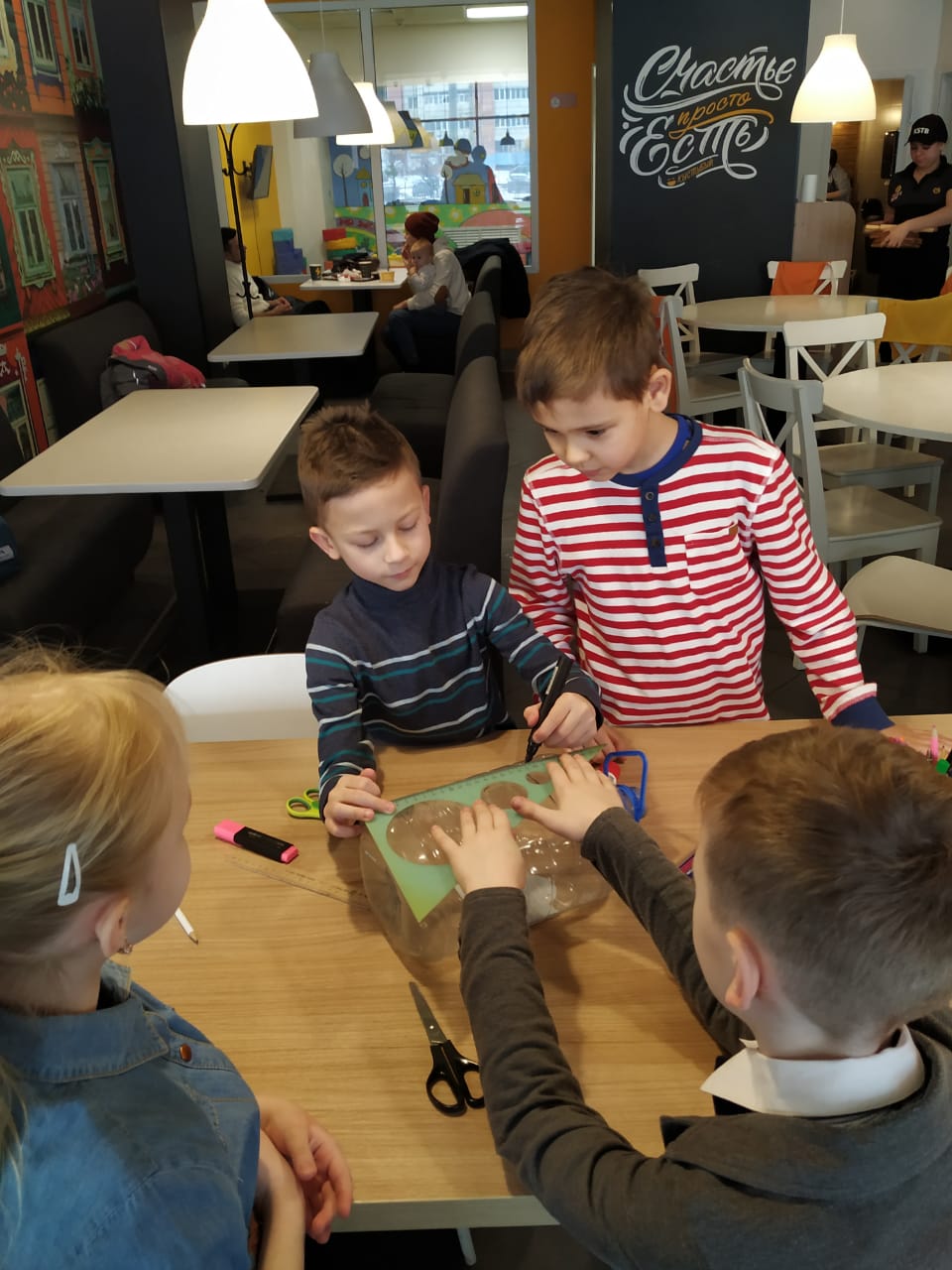 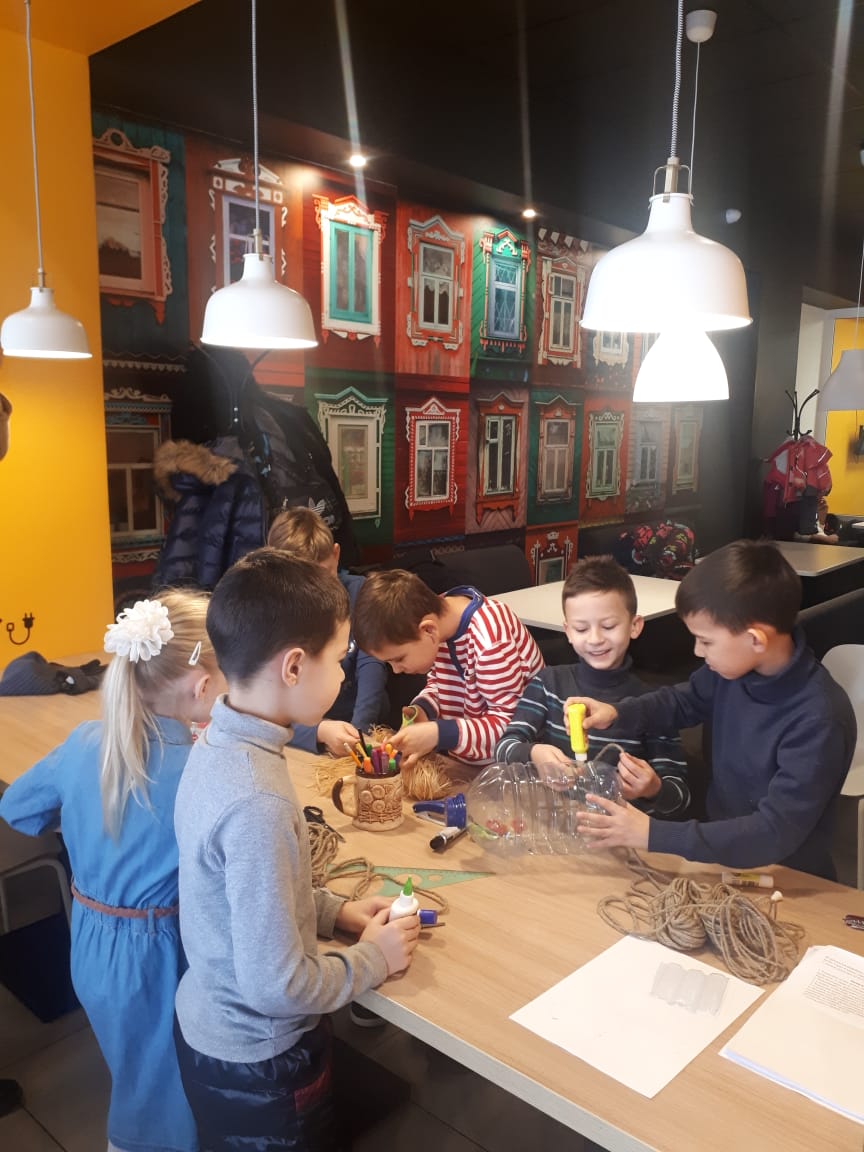 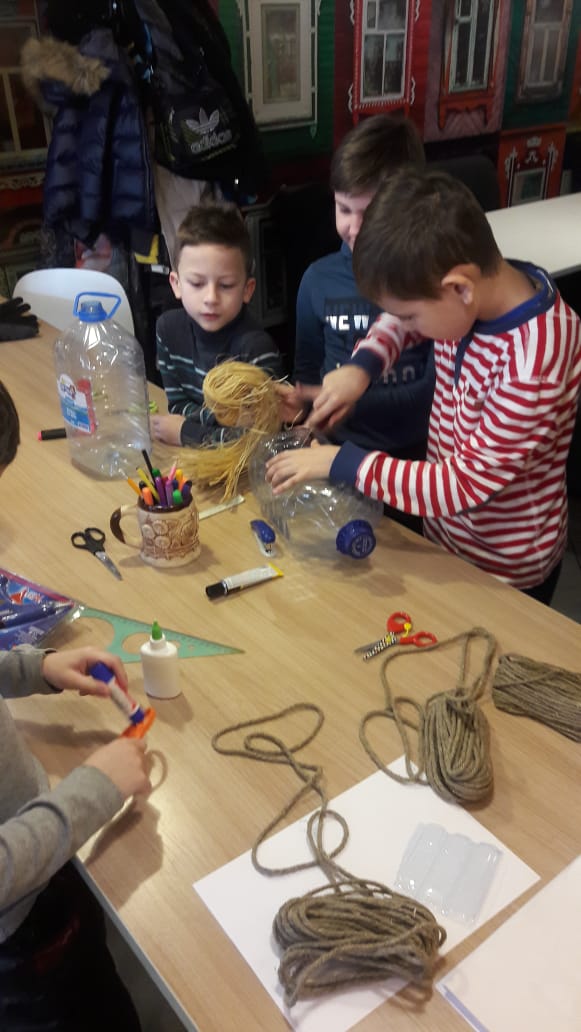 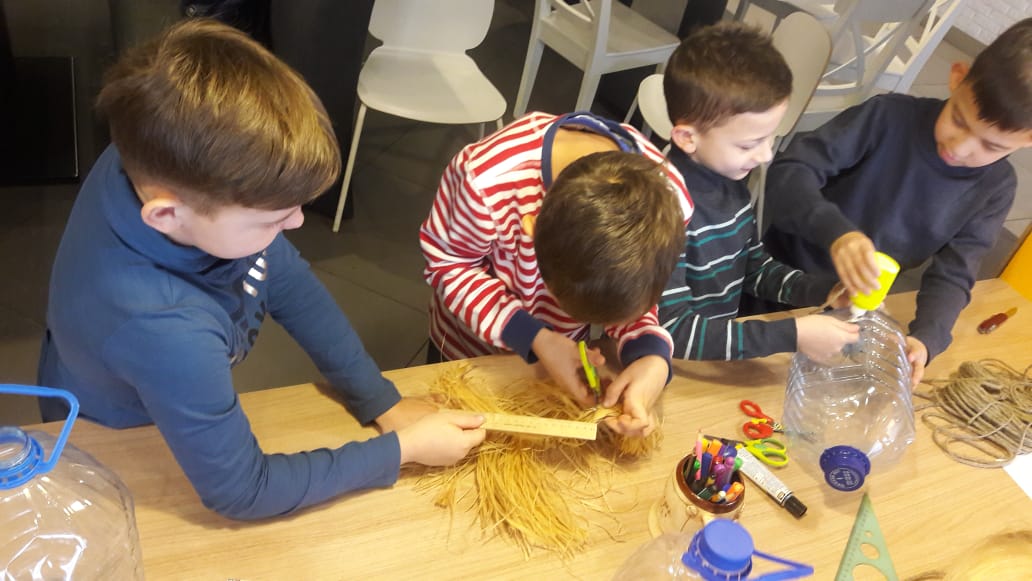 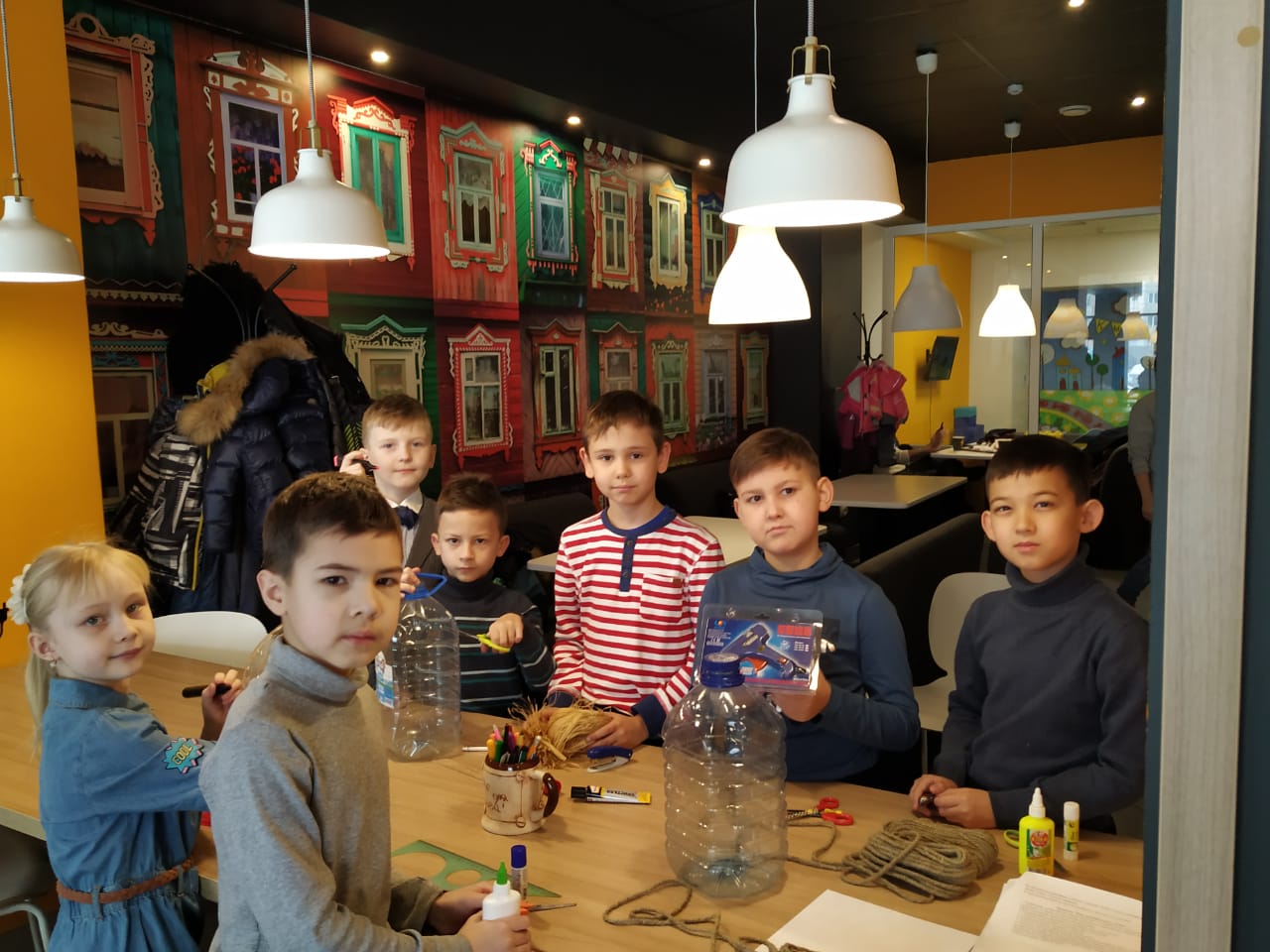 Наша кормушка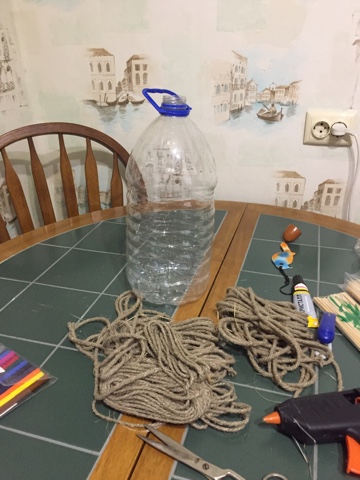 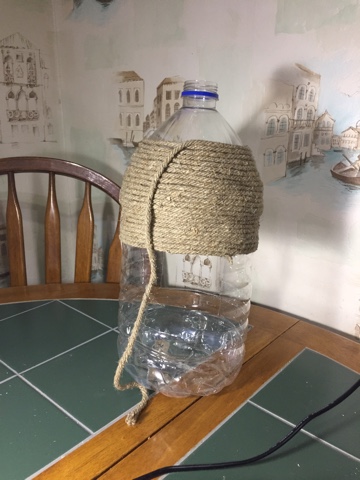 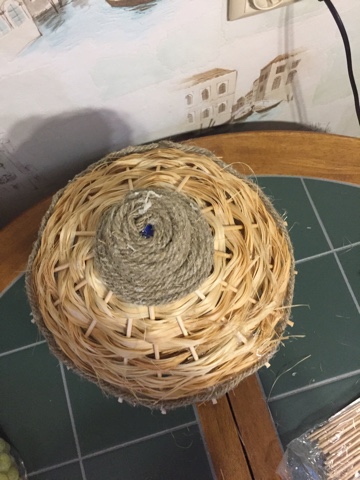 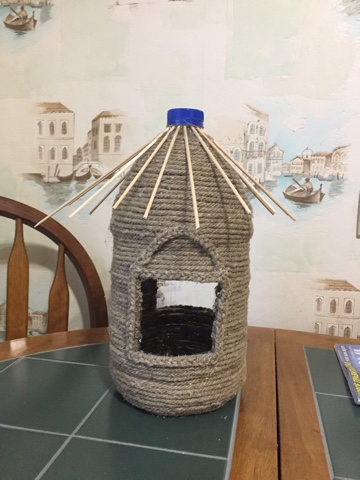 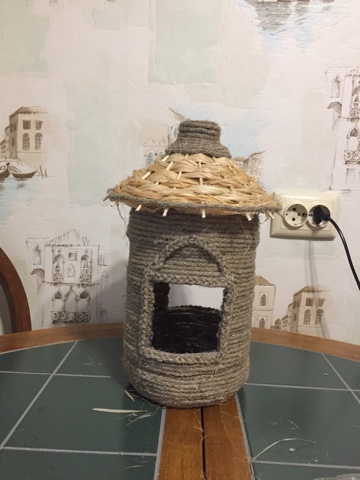 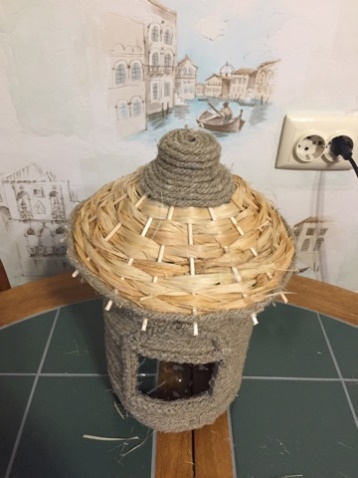 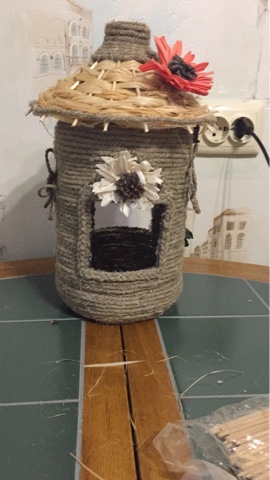 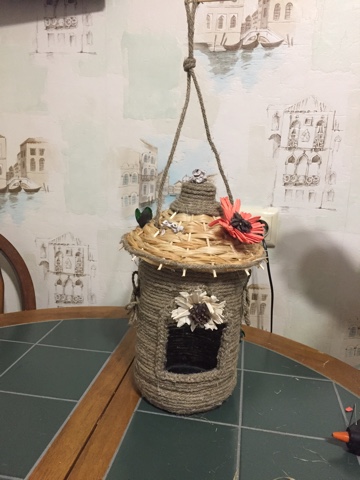 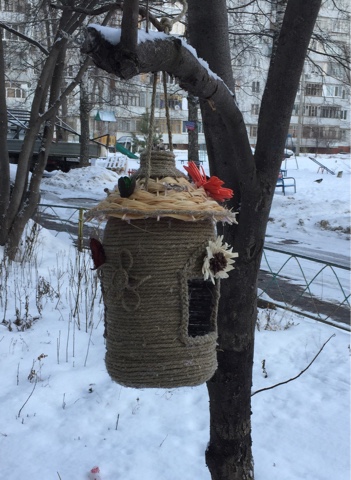 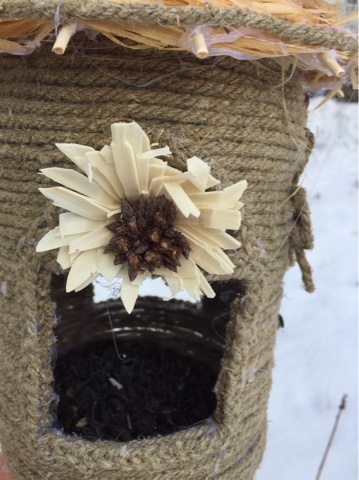 